Mateřská škola Brno, Kamenná 21, příspěvková organizace             		IČ:64328422Kamenná 195/21 639 00, Brno			                                                       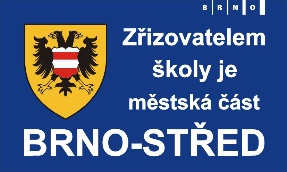 tel.: +420 724 11 28 28                                                                                                            e-mail: mskamenna@email.czORGANIZAČNÍ SMĚRNICE Č.j. 04/01/20ŠKOLNÍ ŘÁDschváleno dne 24.8.2020Věra BouškováŘeditelka MŠ Brno, Kamenná 21,p.o.Vydal: 	Mateřská škola Brno, Kamenná 21, p.o.Dne:		10.8.2020Účinnost:	1.9. 2020ŠKOLNÍ ŘÁDČl. 1OBECNÁ USTANOVENÍŘeditelka Mateřské školy Brno, Kamenná 21, p.o. v souladu s §30 odst.1 zákona č.561/2004 Sb. , o předškolním, základním, středním, vyšším odborném a jiném vzdělávání (dále jen Školský zákon) vydává tento školní řád, kterým se upřesňují vzájemné vztahy mezi dětmi, jejich zákonnými zástupci, zaměstnanci školy podle konkrétních podmínek uplatněných v mateřské škole. Čl. 2Organizace provozu v MŠVšeobecné informaceŠkolní rok začíná 1. září a končí 31. srpna následujícího kalendářního roku. Předškolní vzdělávání má 3 ročníky. V prvním ročníku se vzdělávají děti, které v daném školním roce dovrší nejvíce 4 let věku. Ve druhém ročníku mateřské školy se vzdělávají děti, které v daném školním roce dovrší nejvíce 5 let věku.  Ve třetím ročníku se vzdělávají děti, které dovrčí 6 let věku a děti, kterým byl povolen odklad školní docházky.V naší mateřské škole máme třídy věkově heterogenní tzn, že v každé třídě jsou zařazeny děti různých ročníků.Mateřská škola může organizovat zotavovací pobyty dětí ve zdravotně příznivém prostředí bez přerušení vzdělávání, školní výlety a další akce související s výchovně vzdělávací činností mateřské školy.  Přijímací řízení a ukončení docházky Termín a dobu pro podání žádosti o přijetí dítěte k předškolnímu vzdělávání pro následující školní rok stanoví ředitelka mateřské školy v dohodě se zřizovatelem. Zápis do mateřské školy se koná obvykle v měsíci květnu.Žádost o přijetí podávají pouze zákonní zástupci dětí, které nejsou dosud přijaty. Děti přijímá ředitelka mateřské školy, a to ve správním řízení.„Předškolní vzdělávání se organizuje pro děti ve věku zpravidla od  tří do šesti let“ (§ 34 Zákona 561/2004 Sb.Školského zákona, ve znění pozdějších předpisů). Mateřská škola může přijmout pouze dítě, které se podrobilo stanoveným pravidelným očkováním. Děti účastnící se povinného předškolního vzdělávání se nemusejí očkování podrobit.Nástup nových dětí je 1. září. Pokud se uvolní místo, mohou se děti přijímat i během školního roku.Dítě do MŠ přijímá na základě žádosti rodičů ředitelka školy. Žádost o přijetí  dítěte do MŠ a Evidenční list dítěte si rodiče vyzvednou v mateřské škole, vyplní údaje, přihlášku nechají potvrdit u dětského lékaře a dokumenty odevzdají  v dohodnutém čase ředitelce školy. Přijímací řízení probíhá s podporou elektronického systému, který je společný pro celé město Brno. Po ukončení zápisu obdrží rodiče rozhodnutí o přijetí dítěte do MŠ. Zároveň ředitelka mateřské školy písemně dohodne se zákonným zástupcem dítěte docházku dítěte do mateřské školy. (§1a, odst. 4 Vyhlášky  14/2005 SB o předškolním vzdělávání, ve znění pozdějších předpisů).V průběhu měsíce června se koná schůzka s novými rodiči, kde rodiče obdrží informace o provozu mateřské školy, domluví si průběh adaptace a konkrétní nástupní termín.Ředitelka MŠ může po dohodě se zákonnými zástupci dítěte stanovit zkušební dobu k ověření schopností dítěte přizpůsobit se podmínkám v mateřské škole, nejdéle však na dobu 3 měsíce.Ukončení docházky     Ukončení docházky na žádost rodičů je možné kdykoliv písemným oznámením ředitelce školy. Ředitelka MŠ může po předchozím písemném upozornění rodičům dítěte: rozhodnout o ukončení předškolního vzdělávání jestli:a/ se dítě bez omluvy nepřetržitě neúčastní předškolního vzdělávání po dobu delší než 2 týdnyb/ rodič závažným způsobem opakovaně narušuje provoz mateřské školyc/ ukončení doporučí v průběhu zkušební doby lékař nebo školské poradenské zařízeníd/ rodiče opakovaně neuhradí úplatu za předškolní vzdělávání nebo za školní stravování   ve stanoveném termínu a nedohodnou se s ředitelkou na jiném termínu úhradyEvidence dětí Informace o dětech jsou důsledně využívány pouze pro vnitřní potřebu školy a oprávněné orgány státní správy a samosprávy.Rodiče jsou povinni oznámit v MŠ každou změnu v údajích, zejména změnu bydliště a telefonu.S osobními údaji dětí, zákonných zástupců, zaměstnanců, uchazečů o zaměstnání a dalších osob je zacházeno v souladu s nařízením Evropského parlamentu a Rady EU č. 2016/679 (GDPR), způsob nakládání je vyjádřen v zásadách ochrany osobních údajů, všem je k dispozici pověřenec pro ochranu osobních ú´dajů, kterým je JUDr. Iva Kuckirová, advokátka zapsaná v ČAK pod 17063, se sídlem Starobrněnská 690/20, 602 00 Brno, tel: 606 789 717, e-mail: advokat@kklegal.cz. Platby v Mateřské škole Brno, Kamenná 21, p.o. 1/  Úplata za předškolní vzdělávání  - viz vnitřní směrnice Úplata za předškolní vzdělávání. 650,- Kč, splatné do 15. dne daného měsíce. Děti předškolní  a to i roce odkladu školí docházky, úplatu nehradí.  2/  Úplata za stravování  - viz Stravovací řád školní jídelnyÚplata za předškolní vzdělávání  a stravování dítěte v mateřské škole jsou platby, které jsou pro rodiče povinné. Opakované neuhrazení těchto plateb je považováno za závažné porušení provozu mateřské škol a v konečném důsledku může být  důvodem pro ukončení docházky dítěte do mateřské školy.Režim dne v mateřské školeProvozní doba mateřské školy je 6.30 – 16.30 hodin. Rodiče mohou děti přivádět od 6.30 do 9.00.Provoz a organizace dne v jednotlivých třídách je vyvěšen v šatnách dětí. Rámcový režim dne společný všem třídám:Režim dne zajišťuje pravidelný denní rytmus a řád, který však není dogmatem, lze ho přizpůsobit aktuální situaci. Je zajištěno vyvážené střídání činností spontánních a řízených.Naše MŠ je trojtřídní, pro děti 3 –6 leté a děti s odkladem školní docházky. Zabezpečení školy:MŠ je celou dobu provozu uzavřena. Učitelky odpovídají za děti od doby, kdy dítě osobně převezmou od rodičů nebo od jimi pověřených zástupců, až do doby, kdy je opět osobně rodičům  nebo zástupcům předají. Rodiče přivedou dítě až do třídy a kontaktem s učitelkou se oba ujistí, že dítě bylo předáno!Zakazuje se kouřit,a to i elektronické cigarety  a požívat alkoholické nápoje ve vnějších i vnitřních prostorách mateřské školy.Rodiče si přicházejí pro děti včas a s časovou rezervou na převlečení před zavírací dobou.Provoz MŠ lze omezit nebo přerušit v měsíci červenci nebo srpnu, popřípadě v obou měsících, výjimečně i v jiném období.Rozsah omezení nebo přerušení stanoví ředitelka MŠ po projednání se zřizovatelem. V případě mimořádných okolností je možné po konzultaci se zřizovatelem mateřskou školu uzavřít i v jiném termínu. Důvodem tohoto uzavření mohou být pouze mimořádné provozní a technické překážky.Informaci o omezení nebo přerušení provozu zveřejní ředitelka MŠ v šatně dětí nejméně 2 měsíce předem. Zároveň zveřejní informace o možnostech a podmínkách zajištění péče o děti v době prázdnin.Rodiče předávají dítě do MŠ zdravé. Při příznacích onemocnění dítěte v době pobytu v MŠ /teplota, zvracení, bolesti břicha, průjem, zavšivení/ jsou rodiče telefonicky informováni a vyzváni k zajištění další zdravotní péče o dítě. Na základě stanoviska legislativního a právního MŠMT týkajícího se povinnosti pedagogických pracovníků podávat dětem v mateřské škole léky vyplývá, že podávání léků dětem v MŠ není pedagogickým pracovníkům zakázáno, ale není jejich povinností jakékoliv léky podávat / s výjimkou, kdy by dítěti hrozila vážná újma na zdraví/. Povinností škol a školských zařízení při vzdělávání a s ním souvisejících činnostech je podle § 29 odst. 1 a 2 zákona 561/2004 O předškolním, základním, středním a vyšším odborném a jiném vzdělávání (školský zákon) ve znění pozdějších předpisů přihlížet k základním fyziologickým potřebám dětí, žáků a studentů, vytvářet podmínky pro jejich zdraví, vývoj a zajišťovat bezpečnost a ochranu zdraví. Dále pak podle §9 odst. 4, písm. b) zákona č. 20/1966 Sb. O péči a zdraví lidu, ve znění pozdějších předpisů je každý povinen poskytnout nebo zprostředkovat nezbytnou pomoc osobě, která je v nebezpečí smrti nebo jeví známky závažné poruchy zdraví. MŠMT doporučuje, aby při pravidelném užívání léků zákonný zástupce školu o podávání léků písemně požádal a dodal podrobné informace o nezbytném postupu při jejich podávání Rodiče předávají dítě čisté, řádně upravené. V případě výskytu pedikulózy je třeba MŠ ihned informovat, aby bylo možné zabránit šíření. Nemůže-li dítě do MŠ docházet, jsou rodiče povinni oznámit škole příčinu jeho nepřítomnosti nejpozději do 2 dnů a to osobně nebo telefonicky na  pevnou linku. U dětí účastnících se povinného předškolního vzdělávání (tzn. jeden rok před zahájením školní docházky) je třeba děti omlouvat písemně (viz. Kapitola Povinné předškolní vzdělávání).Rodiče dovedou dítě do šatny, dohlédnou na převlečení a předají dítě učitelce do třídy. Rodiče mohou s dítětem do třídy po přezutí.Scházení dětí končí v 9.00 hod. Pozdější příchody dle aktuální potřeby rodičů lze dohodnout s ředitelkou nebo  učitelkou. U dětí účastnící se povinného předškolního vzdělávání je čas scházení omezen do 8.00. Děti se z MŠ rozcházejí: Po obědě  do 12.45 hod. – tak, aby v tuto hodinu již byla šatna prázdná, po předchozí domluvě lze i v jiný čas.Odpoledne 14.30  hod – 16.30 hod.Dítě předáváme rodičům nebo osobám pověřeným na základě písemného zmocnění rodičů. Tiskopisy zmocnění si rodiče vyzvednou u učitelek.Povinností rodičů je včas si dítě vyzvednout. Konzultace s pedagogy:V běžném denním styku je možné řešit běžné záležitosti, pro náročnější rozhovor je vhodné si domluvit termín tak, aby se ředitelka nebo učitelka mohla plně věnovat rodiči. Konzultační hodiny ředitelky MŠ se konají pravidelně každý týden v úterý od 10. 00-11.00, jindy kdykoliv po předchozí telefonické domluvě, a to i odpoledních hodinách. Informace o připravovaných akcích  jsou vždy včas oznamovány na nástěnkách v šatně. Je velmi nutné sledovat pravidelně nástěnky, kde se často mění důležité aktuální informace, které někdy mění nebo doplňují  i informace na webových stránkách školy. Vhodné oblečení pro děti:Do třídy: kalhoty do pasu nejlépe  na gumu, děvčata možno zástěrku se zapínáním vpředu, tepláky nebo sukénku (dle vlastní volby),  k přezouvání papuče s pevnou patou (ne pantofle, ne crocsy).Na odpolední odpočinek: pyžamo.Na pobyt venku: starší kalhoty nebo tepláky, pláštěnka- stabilně uložená ve skříňce v šatně.Rezervní oblečení: spodní prádlo, tepláky, tričko, ponožky – to vše stabilně uložené v igelitové tašce ve skřínceVšechno oblečení a papuče je nutno podepsat.Složité oblečení s mnoha knoflíky a pásky je nevhodné.Každý pátek  si děti nosí oblečení domů na vyprání. Z hygienického hlediska je třeba, aby dítě mělo jiné oblečení do třídy a jiné na pobyt venku.Rodiče učí své děti samostatnosti. Oblékají je úměrně teplotě venku i ve třídě a berou přitom v úvahu,že se dítě při hře může ušpinit či si oděv poškodit. Oblečení by mělo dětem umožňovat samostatnou sebeobsluhu.Dítě nesmí  z bezpečnostních důvodů  mít v MŠ korálky, prstýnky, drahé osobní hračky, žvýkačky, tvrdé bonbony, peníze, ostré a jinak nebezpečné předměty.Při ztrátě  náušnic či řetízků z drahých kovů škola nepřebírá zodpovědnost!Každé dítě má k dispozici školní ložní prádlo, ručník, hřeben., vše označené jeho značkou.Každé dítě si v září přinese podepsaný kelímek na čištění zubů, a nerozbitný podepsaný hrneček na čaj /pitný režim/.Povinné předškolní vzděláváníPovinnost a plnění dle §34a, Školského zákonaOd školního roku 2017/2018 je povinné předškolní vzdělávání pro děti jeden rok před zahájením povinné školní docházky. Povinnost se vztahuje na občany ČR, Cizince EU (déle než 90 dní pobytu), cizinci z dalších zemí (déle než 90 dní pobytu), účastníky řízení o udělení mezinárodní ochrany. Tato povinnost se nevztahuje na děti s hlubokým mentálním postižením.  V Mateřské škole Brno, Kamenná 21, p.o. je stanovena doba povinného vzdělávání stanovena od 8.00 do 12.00, tzn., že děti jeden rok před zahájením školní docházky musí být v MŠ přítomny do 8.00 a setrvat zde nejméně do 12.00 hodin. Pokud je dítě nemocné, nebo mu jiné překážky (návštěva lékaře, nařízení karantenního opatření apod.)  zabrání být účastno vzdělávání v této době, je nutné dítě písemně omluvit v omluvném listu, který vydává mateřská škola. V průběhu školních prázdnin není docházka dětí povinná, není tedy nutné děti v tomto období dítě písemně omlouvat. Individuální vzděláváníPovinné předškolní vzdělávání lze plnit i formou individuálního vzdělávání, tzn., že dítě je vzděláváno doma zákonnými zástupci a za vzdělávání plně odpovídá zákonný zástupce. Tuto skutečnost zákonný zástupce oznamuje písemně mateřské škole nejpozději 3 měsíce před zahájením individuálního vzdělávání (školního roku). Písemné oznámení musí obsahovat: jméno a příjmení dítěte, rodné číslo, místo trvalého pobytu, období ve kterém bude dítě individuálně vzděláváno, důvody individuálního vzdělávání. Ředitelka mateřské školy po té stanovuje způsob a termíny ověřování dosahovaných výstupů vzdělávání (nejpozději 3 měsíce po zahájení individuálního vzdělávání) a písemně je oznámí zákonným zástupcům dítěte. Ověření probíhá způsobem odpovídajícím věkovým, zdravotním a individuálním charakteristikám dítěte a vychází z Desatera předškoláka a Rámcového vzdělávacího programu. V případě překážek na straně dítěte a jeho zákonných zástupců je možno stanovit náhradní termín ověření dosahovaných výstupů. Pokud zákonný zástupce nedodrží ani tento termín je mateřská škola oprávněna individuální vzdělávání ukončit a dítě se musí začít účastnit pravidelného denního vzdělávání v mateřské škole.    Mateřská škola poskytuje rodičům dětí zařazených v individuálním vzdělávání plnou podporu   a  konzultační servis. Ředitelka MŠ je rodičům k dispozici v průběhu jejích konzultačních hodin a také kdykoliv jindy po předchozí telefonické domluvě.   V případě nezajištění účasti na ověření  a to ani v náhradním termínu je ředitelka MŠ oprávněna ukončit individuální vzdělávání dítěte, proti tomuto rozhodnutí je možné se odvolat, ale odvolání nemá odkladný účinek. Práva a povinnosti dětí a rodičůDítě má právo:aby mu byla společností poskytována ochrana /potřeba jídla, oblečení, místa k životu,  lékařské pomoci, ochrany před lidmi a situacemi které by je mohly fyzicky nebo   psychicky zranit/být respektováno jako jedinec ve společnosti /právo na přátelství, na respektování jazyka, barvy pleti, rasy či sociální skupinyna emočně kladné prostředí a projevování lásky /právo žít s každým ze svých rodičů, pokud by mu to neuškodilo, právo mít někoho, kdo se ho zastane, právo být s lidmi, kteří ho mají rádi, právo na pozornost a vedení ze strany dospělých, právo dostávat i projevovat lásku/být respektováno jako jedinec s možností rozvoje , který si chce potvrzovat svoji identitu / právo vyrůst ve zdravého tělesně i duševně, právo být veden k tomu, aby respektoval ostatní lidi bez ohledu na rasu, náboženství, apod., právo rozvíjet všechny své schopnosti a nadání, právo hrát si, právo na soukromí/být respektováno jako individualita, která si tvoří svůj vlastní život /právo ovlivňovat rozhodnutí, co se s ním stane, právo na chování přiměřené věku, právo být připravován na svobodu jednat a žít vlastním způsobem /                                                                                 Úmluva o právech dítětePráva rodičů:na diskrétnost a ochranu informací týkajících se jejich osobního a rodinného života.být přítomni výchovným činnostem ve třídě.konzultovat výchovné problémy dítěte  s učitelkou nebo ředitelkou školy.přispívat svými náměty k obohacení výchovného programu školy.zapojit se do práce Sdružení rodičů školy.projevit jakékoliv připomínky k provozu MŠ.požádat o individuální úpravu pravidel stanovených ve školním řádu.seznámit se se Školním vzdělávacím programemzískávat informace o odborném poradenském servisu, který je MŠ schopná zprostředkovat nebo informovat o něm.mít pravidelné  a přesné informace o vývoji  prospívání svého dítěte ( konzultační hodiny ředitelky, ale i kdykoliv jindy po domluvě).Povinnosti rodičůOsobní předání dítěte při příchodu do MŠ – rodiče osobně předají dítě učitelce až do třídy tak, aby  si učitelka byla vědoma,že dítě od rodiče převzala. V žádném případě nesmí dítě zůstat v šatně bez dozoru rodiče.Důsledné zavírání vnitřních dveří – z bezpečnostních důvodů je nutné důsledně zavírat vnitřní dveře při příchodu i odchodu z šatny.Oznámení eventuálního zdravotního či jiného problému např. Alergie, nebo zvláštnosti v chováníOdhlášení nepřítomnosti dítěte. Odhlašování je třeba vykonat neprodleně.  Včasná úhrada školného a stravného. Vodit dítě do MŠ zdravé- tzn. Krom běžného onemocnění i zejména bez hnisavého výtoku z nosu, přestože dítě nemá horečku. V případě náhlého onemocnění dítěte přímo v MŠ, je rodič mateřskou školou ihned informován a je povinen dítě vyzvednout v nejkratším možném termínu.          Pravidelně sledovat informace na nástěnce.Nahlásit funkční telefonní číslo na něž se mateřská škola dovolá v případě potřeby. Dále hlásit jakékoliv změny v osobních údajích- např. Změna adresy.Respektovat školní řád.                                                   Povinnosti dětíDodržovat pravidla soužití.Učit se chovat k ostatním dětem kamarádsky a bez užívání agresivityRespektovat pokyny zaměstnanců, chovat se k nim slušněUžívat zdvořilostní formy komunikace – pozdrav, požádání, poděkováníPochopit, že s majetkem a hračkami je třeba zacházet šetrněVše podáno dětem formou, která je jim blízká.Pravidla vzájemných vztahů se zaměstnanci školyZaměstnanec školy je povinen vystupovat vůči dětem vždy v jejich zájmu a jejich zájmy hájit. Vzájemné vztahy mezi zaměstnanci školy a dětmi, nepřímo i zákonnými zástupci dětí, musí vycházet ze zásad vzájemné úcty, respektu, názorové snášenlivosti, solidarity a důstojnosti. Všichni zaměstnanci školy, děti a jejich zákonní zástupci se vzájemně respektují, dbají o vytváření partnerských vztahů podložených vzájemnou úctou, důvěrou a spravedlností. Všichni zaměstnanci školy děti a jejich zákonní zástupci dbají o dodržování základních společenských pravidel a pravidel slušné a zdvořilé komunikace. Zaměstnanec školy musí usilovat o vytváření dobrého vztahu zákonných zástupců a veřejnosti ke škole. Informace, které zákonný zástupce dítěte poskytne do školní matriky nebo jiné důležité informace o dítěti (zdravotní způsobilost,…) jsou důvěrné a všichni pedagogičtí pracovníci se řídí se nařízením EU  č. 2016/679 GDPR., o ochraně osobních údajů. Pedagogičtí pracovníci školy vydávají dětem a jejich zákonným zástupcům pouze takové pokyny, které bezprostředně souvisí s plněním školního vzdělávacího programu, školního řádu a dalších nezbytných organizačních opatření. Podmínky zajištění bezpečnosti a ochrany zdraví dětíV mateřské škole byla vyhodnocena bezpečnostní rizika dle metodického pokynu 37 014/2005-25 vydaného MŠMT 22.12 2005. Z analýzy vyplývá, že MŠ si je vědoma povinnosti zajistit bezpečnost a ochranu dětí. Děti jsou pravidelně seznamovány nebezpečími ohrožujícími jejich zdraví.  Tato poučení se periodicky opakují. V třídní knize se zdůrazňují červeně. Na počátku školního roku se jedná o poučení o bezpečném pohybu v prostorách mateřské školy, zahradě.  Při prvních pobytech venku mimo prostory MŠ, jsou děti několikrát a opakovaně seznamovány s riziky s tímto pobytem spojenými. Pro mimořádné aktivity, které MŠ organizuje jsou děti pravidelně seznamovány s konkrétními riziky a s postupem jak se nebezpečí vyhnout. V prostorách mateřské školy dochází k několika základním opatřením činěným pro bezpečnost dětí. Jedná se o :Důsledné zamykání a uzavírání mateřské školy dle režimu školy, kontrolu příchozích.Branka na zahradě je zabezpečena tak, aby si děti z vnitřní strany nemohly samostatně otevřít.V průběhu dne je zajištěn odpovídající dohled a dozor dle rozvrhu přímé výchovné práce. Činnosti jako, samostatné nalévání polévky, běh ve třídě  apod. jsou možné za zvýšeného dohledu pedagogických pracovnic.Danou problematiku dopodrobna rozebírá Směrnice pro dohled nad dětmi, vydaná dne 24. 8. 2020.Ochrana před sociálně patologickými jevyV pravidlech chování, která vyvozujeme a seznamujeme se s nimi vždy v měsíci září, na počátku docházky do mateřské školy, jsou pravidla týkají se sociálně patologických jevů agrese, šikany a krádeží. Jsou to:Chráníme vše živéChováme se k sobě pěkně a vycházíme si vstřícUmíme se na požádání rozdělit o hračku s ostatními dětmiZ mateřské školy bereme domů jen to co je naše, co jsme si přinesli z domuOpakovaně se k tématice vracíme v průběhu školního roku, a to především v době kdy se objeví problém v dané oblasti. V třídních  vzdělávacích programech se mimo jiné věnujeme poznání vlastního těla, ale i toho, že tělo je pouze naše a nikdo jiný by se nás neměl nepatřičně dotýkat ( v základní formě se tak věnujeme prevenci sexuálního obtěžování).Věnujeme se také i prevenci závislostí (kouření, alkoholismus, drogová závislost)- kniha Filip v zemi zdraví, Filipova dobrodružství. Používáme materiály k projektu Normální je nekouřit- já kouřit nebudu a vím proč. (PhDr. K. Smolíková, A. Platinová a kol.)Dále také využíváme instruktážní DVD z projektu Rozhodni se, které se týká prevence úrazovosti, ale i závislostí. Vybrané díly používáme jako motivaci k individuálním i skupinovým rozhovorům na daná témata. V měsíci červnu se věnujeme mimo jiné tématice dětské úrazovosti v průběhu prázdnin. Dochází také k opakování poznatků týkajících se prevence sociálně patologických jevů, se kterými se děti seznámily v průběhu školního roku.  V případě podezření výskytu sociálně patologických jevů, nebo možného jakéhokoliv  ohrožení dětí ( a to i v rodině, soukromí) jsou pracovnice povinny informovat Odbor sociálně právní ochrany dětí nebo Policii ČR.Nakládání s majetkem školyMateřská škola je povinna vlastní majetek náležitě chránit, nakládat s ním hospodárně a šetrně. Jednotliví zaměstnanci se podílejí na ostraze majetku.MŠ zabezpečuje ochranu a ostrahu majetku několika základními způsoby:Omezení vstupu do objektu MŠ. Vstup do MŠ mají povolen pracovníci  a děti MŠ, jejich rodiče- v době příjímání a výdeje dětí, dále pověření pracovníci OŠMT,  ÚMČ Brno- střed, kontrolní orgány a další pracovníci rezortu školství, zástupci dodavatelských organizací a návštěvy s povolením ředitelky nebo zástupkyně ředitelky.Peněžní hotovost se v MŠ ukládá pouze v omezené výši a je uložena v uzamčené pokladně, v uzamčené skříni a uzamčené místnosti k tomu určené. Nakládání s finanční hotovostí je omezeno na osoby k tomu určené (pokladník).Předměty a majetek MŠ se může z prostor školy vynášet pouze se souhlasem ředitelky nebo zástupkyně ředitelky mateřské školy.Pedagogické pracovnice odpovídají za pomůcky  a další jim svěřený majetek, snaží se s ním nakládat hospodárně, používají jej šetrně a předcházejí možným poškozením.Pedagogické pracovnice vedou děti k poznání, že s majetkem MŠ, pomůckami, knihami a hračkami je třeba zacházet šetrně. V případě poškození ve větším než běžném rozsahu, se mohou rodiče podílet na uhrazení škody způsobené jejich dítětem.6.30-10.00Volné hry, scházení dětí, ranní cvičení, řízené pohybové aktivity, pedagogicky zacílené činnosti- frontální, skupinové i individuální.8.45.-9.15 Průběžné svačení dětí9.30-9.45 Příprava na pobyt venku9.45-11.45 Pobyt venku11.45-12.15 Oběd12.15-12.45 Odchod dětí po obědě12.30-14.30Pohádka, odpočinek dětí s následnou klidnou hrou pro děti, které nespí, individuální příp. skupinové pedagogicky zacílené činnosti, volná hra14.30-15.00Průběžná svačina 15.00-16.30 Volná hra, pedagogicky zacílené činnosti-individuální, skupinové8.00-12.00Doba určená ke vzdělávání dětí s povinnou předškolní docházkou